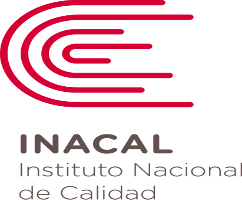 DECLARACION JURADA PARA LA POSTULACIÓNLa/el que suscribe 	Identificada/o con DNI N°		, domiciliada/o en	DECLARO BAJO JURAMENTO:No registrar Antecedentes Penales, Judiciales y Policiales.No tener inhabilitación administrativa o judicial para el ejercicio de la profesión, para contratar en el Estado o para desempeñar función pública.No tener impedimento expresamente previsto por las disposiciones legales y reglamentarias pertinentes, para ser postores o contratistas y/o para postular, acceder o ejercer el servicio, función o cargo convocado por el INACAL.En caso de resultar falsa la información que proporciono, me someto a las disposiciones sobre el delito de falsa declaración en Procesos Administrativos – Artículo   411° del Código Penal y Delito contra la Fe Pública – Título XIX del Código Penal, acorde al artículo 33° del TUO de la Ley N° 27444, Ley del Procedimiento Administrativo General, aprobado por Decreto Supremo N°006-2017-JUS.	(FIRMA)(Nombres y Apellidos)